PHILIPPINES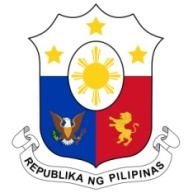 Human Rights Council29th session of the Working Group on the Universal Periodic ReviewDelivered by H.E. EVAN P. GARCIA,                                                                                                              Permanent Representative of the Philippines to the United Nations                                               and Other International Organizations,On the occasion of theUPR of the UNITED ARAB EMIRATES22 January 2018, HRC Chamber Speaking Time: 1 min 10Mister President,The Philippine delegation warmly welcomes the delegation of the United Arab Emirates to the UPR process.The Philippines commends the UAE for being a party to several key international human rights treaties and conventions and UAE’s work in promoting and protecting the rights of women, children, and persons with disabilities through various initiatives, as well as the implementation of policies for the effective inclusion of persons with disabilities in society.  As a migrant sending country, the Philippines values the promotion and protection of the rights of migrant workers.  In this regard the Philippines supports the UAE’s initiatives in promoting labor rights, the protection of domestic workers and the implementation of other reforms and policies for the benefit of foreign workers.The Philippines also commends the UAE for its work in fighting human trafficking and providing protection, rehabilitation, and assistance to victims of trafficking. In this regard, the Philippines recommends to the UAE to:consider ratifying the ICRMW together with other relevant laws; and continue the important work of protecting and promoting the rights of foreign workers. The Philippines wishes the UAE success in the continued implementation of its accepted recommendations.Thank you, Mr. President.